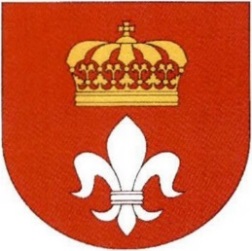 REJESTR INSTYTUCJI KULTURYPROWADZONY PRZEZ GMINĘ SIERADZProwadzony zgodnie z Rozporządzeniem Ministra Kultury i Dziedzictwa Narodowego z dnia 26 stycznia 2012 r. w sprawie sposobu prowadzenia i udostępniania rejestru instytucji kultury (Dz. U. z 2012 r. poz. 189) L.p.Nazwa jednostki kultury1.GMINNA BIBLIOTEKA PUBLICZNA W SIERADZU Z/S W CHARŁUPI MAŁEJ